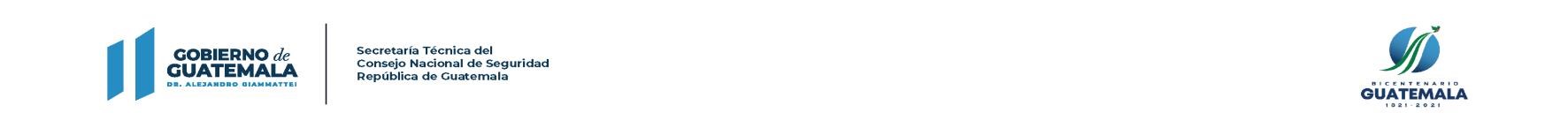 ARTÍCULO 10, NUMERAL 20.   LEY DE ACCESO A LA INFORMACIÓN PÚBLICA Contrataciones a través de los procesos de cotización y licitaciónDIRECCIÓN ADMINISTRATIVA Información al 31 de marzo de 2021Nota: En el período fiscal 2021 no hay procesos de cotización ni licitación.Elaborado por:_______________________________	1/1	Vo.Bo.: ________________________________No.FECHA DE ADJUDICACIÓNNOMBRE DEL PROVEEDORMONTO ADJUDICADOPLAZO DEL CONTRATO FECHA DE ADJUDICACION DEL CONTRATO+1-- - --